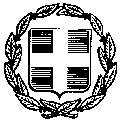              ΕΛΛΗΝΙΚΗ ΔΗΜΟΚΡΑΤΙΑ        ΥΠΟΥΡΓΕΙΟ ΠΑΙΔΕΙΑΣ, ΕΡΕΥΝΑΣ               & ΘΡΗΣΚΕΥΜΑΤΩΝ     ΠΕΡΙΦ. Δ/ΝΣΗ ΠΡΩΤ. κ ΔΕΥΤ. ΕΚΠ/ΣΗΣ         	      Θεσσαλονίκη  22/1/2018           ΚΕΝΤΡΙΚΗΣ ΜΑΚΕΔΟΝΙΑΣ                        	      Αριθ. Πρωτ. 20      Δ/ΝΣΗ Δ.Ε. ΔΥΤΙΚΗΣ ΘΕΣ/ΝΙΚΗΣ                         	         1ο ΓΕΝΙΚΟ ΛΥΚΕΙΟ ΝΕΑΠΟΛΗΣ 	      ΠΡΟΣ: :  Ταχ. Δ/νση		: Περιοχή  Στρεμπενιώτη                                                 Ταχ. Κωδ.		: 567 01                                                                                   Τηλέφωνο	: 2310623926-2310618018Πληροφορίες    : Γεώργιος Πασχαλίδης                             	             ΚΟΙΝ :                                 FAX		: 2310623926                                                                                             e-mail		: mail@1lyk-neapol.thess.sch.grΘΕΜΑ :  «ΠΡΟΣΚΛΗΣΗ ΕΚΔΗΛΩΣΗΣ ΕΝΔΙΑΦΕΡΟΝΤΟΣ ΓΙΑ ΥΠΟΒΟΛΗ                     ΟΙΚΟΝΟΜΙΚΩΝ ΠΡΟΣΦΟΡΩΝ 4/ΗΜΕΡΗΣ ΕΚΠΑΙΔΕΥΤΙΚΗΣ ΕΠΙΣΚΕΨΗΣ ΣΤΗΝ ΚΕΡΚΥΡΑ»  Σύμφωνα με την Υ.Α. υπ’αριθμ. 33120/ΓΔ4/28-02-2017 του Υπουργείου Παιδείας, Έρευνας & Θρησκευμάτων (ΦΕΚ 681/τ. Β’/06-03-2017), προκηρύσσεται διαγωνισμός για τη διοργάνωση σχολικής εκδρομής μαθητών της Β’ Λυκείου στην Κέρκυρα. Δικαίωμα συμμετοχής έχουν, σύμφωνα με το νόμο, μόνον ταξιδιωτικά γραφεία που διαθέτουν ισχύουσα άδεια λειτουργίας από τον ΕΟΤ.  Στοιχεία ΕκδρομήςΑπαραίτητοι ΌροιΑσφάλιση αστικής ευθύνης – επαγγελματικής ευθύνης – ευθύνης  διοργανωτή.Ασφάλεια ιατροφαρμακευτικής και νοσοκομειακής περίθαλψης σε περίπτωση ασθένειας ή ατυχήματος όλων των συμμετεχόντων στην εκδρομή μαθητών/μαθητριών και συνοδών καθηγητών.Προσκόμιση αποδεικτικών εγγράφων για τις ανωτέρω περιγραφόμενες παροχές (αντίγραφο ασφαλιστηρίου συμβολαίου επαγγελματικής ευθύνης του Τουριστικού Πρακτορείου στο οποίο φαίνεται και ο αριθμός του συμβολαίου, ασφαλιστήριο συμβόλαιο ιατρικής και νοσοκομειακής περίθαλψης).Το πλήρες πρόγραμμα και οι αναλυτικοί όροι της εκδρομής θα συμπεριληφθούν στο ιδιωτικό συμφωνητικό που θα υπογραφεί με το Τουριστικό Πρακτορείο που θα επιλεγεί. Λεωφορείο σύγχρονο σε άρτια κατάσταση, σύμφωνα με την κείμενη νομοθεσία, διαθέσιμο καθ’ όλη τη διάρκεια της εκδρομής.Συνοδός εκπρόσωπος του πρακτορείου καθ’ όλη τη διάρκεια της εκδρομής. Ξεναγός όπου χρειαστεί.Δωρεάν συμμετοχή των συνοδών καθηγητών.Οι οικονομικές προσφορές θα πρέπει:  Να προσφέρουν τιμή ανά μαθητή καθώς και συνολική τιμή της εκδρομής (αμφότερες με ΦΠΑ). Να κατατεθούν σε κλειστούς φακέλους στο γραφείο της Διεύθυνσης του 1ου ΓΕΛ Νεάπολης.Να συνοδεύονται από υπεύθυνη δήλωση ότι το πρακτορείο διαθέτει ειδικό σήμα λειτουργίας σε ισχύ.Το πλήρες πρόγραμμα και οι αναλυτικοί όροι της εκδρομής θα συμπεριληφθούν στο Ιδιωτικό Συμφωνητικό που θα υπογραφεί με το Ταξιδιωτικό γραφείο που θα επιλεγεί.ΚΑΤΑΛΗΚΤΙΚΗ  ΗΜΕΡΟΜΗΝΙΑ  ΚΑΤΑΘΕΣΗΣ  ΠΡΟΣΦΟΡΩΝ    
ΜΕΧΡΙ ΔΕΥΤΕΡΑ 29 ΙΑΝΟΥΑΡΙΟΥ 2018,  ΩΡΑ 12:00.  Ο ΔΙΕΥΘΥΝΤΗΣ        Γεώργιος Πασχαλίδης                  (ΠΕ0402)ΠροορισμόςΚέρκυραΧρονική περίοδος15, 16, 17, 18 Μαρτίου 2018Διάρκεια4 ημέρες – 3 διανυκτερεύσειςΣυμμετέχοντες100 μαθητές, 5 καθηγητές Μεταφορικό μέσοΛεωφορείο τελευταίας 5/ετίας, διαθέσιμο σε όλες τις μετακινήσειςΚατηγορία ξενοδοχείου3* και 4* (ΔΥΟ ΧΩΡΙΣΤΕΣ ΠΡΟΣΦΟΡΕΣ) μέσα στην πόλη της ΚέρκυραςΔωμάτιαΟι μαθητές σε τρίκλινα και οι συνοδοί σε μονόκλιναΔιατροφήΗμιδιατροφή σε μπουφέΠρόγραμμα επισκέψεωνΔημοτική πινακοθήκη, Αχίλλειο, Παλαιοκαστρίτσα, Μον Ρεπό, Ασιατικό μουσείο, Άγιος Σπυρίδωνας και όποιο άλλο μέρος έχει ενδιαφέρον.